САЛЬНЕНСЬКИЙ НАВЧАЛЬНО-ВИХОВНИЙ КОМПЛЕКС«ЗАГАЛЬНООСВІТНІЙ НАВЧАЛЬНИЙ ЗАКЛАД-ДОШКІЛЬНИЙ НАВЧАЛЬНИЙ ЗАКЛАД» І-ІІІ СТУПЕНІВЛОСИНІВСЬКОЇ СЕЛИЩНОЇ РАДИНІЖИНСЬКОЇ РАЙОНУ ЧЕРНІГІВСЬКОЇ ОБЛАСТІвул.Жовтнева,21 с.Сальне 16673, тел..(04631) 63-2-31код ЄДРПОУ 26290751електронна адреса: salne051977@ukr.netІнформаціяпро закріплення території обслуговуванняЗа Сальненським НВК «ЗНЗ-ДНЗ» І-ІІІ ступенів закріплена територія сіл:Сальне,Терешківка, Шняківка, Садове Лосинівської селищної ради Ніжинського району Чернігівської області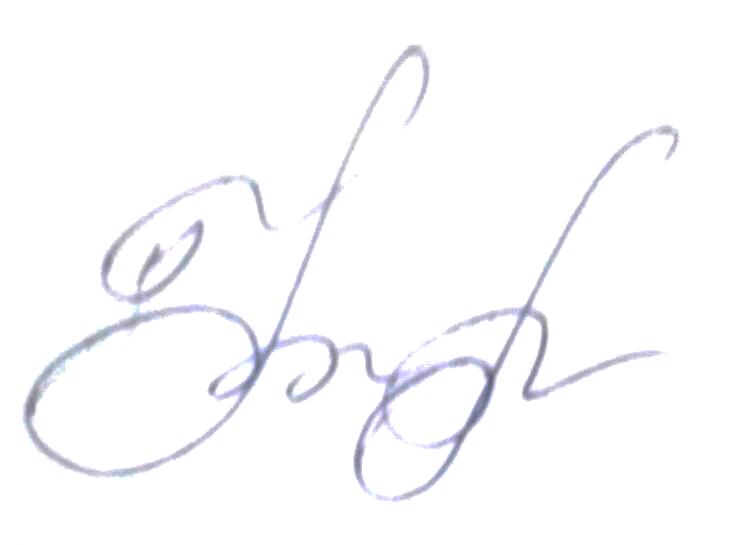               Директор                                              Надія КАЛІНІЧЕНКО